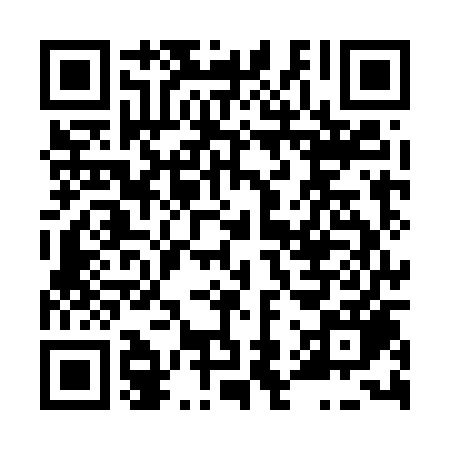 Prayer times for Bohounovice Druha, Czech RepublicWed 1 May 2024 - Fri 31 May 2024High Latitude Method: Angle Based RulePrayer Calculation Method: Muslim World LeagueAsar Calculation Method: HanafiPrayer times provided by https://www.salahtimes.comDateDayFajrSunriseDhuhrAsrMaghribIsha1Wed3:175:3612:576:038:1910:292Thu3:145:3412:576:048:2110:313Fri3:105:3312:576:048:2210:344Sat3:075:3112:576:058:2410:375Sun3:045:2912:576:068:2510:406Mon3:015:2812:576:078:2710:427Tue2:585:2612:576:088:2810:458Wed2:555:2412:576:098:3010:489Thu2:515:2312:576:108:3110:5110Fri2:485:2112:576:118:3310:5411Sat2:455:2012:566:128:3410:5712Sun2:415:1812:566:128:3511:0013Mon2:415:1712:566:138:3711:0314Tue2:405:1512:566:148:3811:0515Wed2:405:1412:566:158:4011:0516Thu2:395:1312:576:168:4111:0617Fri2:395:1112:576:178:4211:0718Sat2:385:1012:576:178:4411:0719Sun2:385:0912:576:188:4511:0820Mon2:375:0812:576:198:4611:0821Tue2:375:0612:576:208:4811:0922Wed2:365:0512:576:218:4911:1023Thu2:365:0412:576:218:5011:1024Fri2:365:0312:576:228:5211:1125Sat2:355:0212:576:238:5311:1126Sun2:355:0112:576:238:5411:1227Mon2:355:0012:576:248:5511:1328Tue2:344:5912:576:258:5611:1329Wed2:344:5812:586:258:5711:1430Thu2:344:5812:586:268:5811:1431Fri2:344:5712:586:278:5911:15